May Board ReportBellevue Middle/High SchoolJohn DarnellThank you all for the support you showed during Honors Nights.  With how hard the year was, it was refreshing to recognize our students' successes.We are excited to support our baseball and softball team the first week of June in Districts.Our Transition Readiness is reported at 65.5%.  Mr. Pelgen has been working diligently and has a plan for students that will be juniors and seniors to start pursuing their own Readiness goals.Graduation is May 28th @ 7:00pm.  Please arrive no later than 6:45pm.Several contractors were in the building on May 20th for a walkthrough.  We are already communicating with staff the expectations for summer work.Lastly, a personal thank you to all of the Board of Education members for their support and advocacy over the previous four years.  I enjoyed my time with each of you, and I am excited to watch our district flourish from another perspective.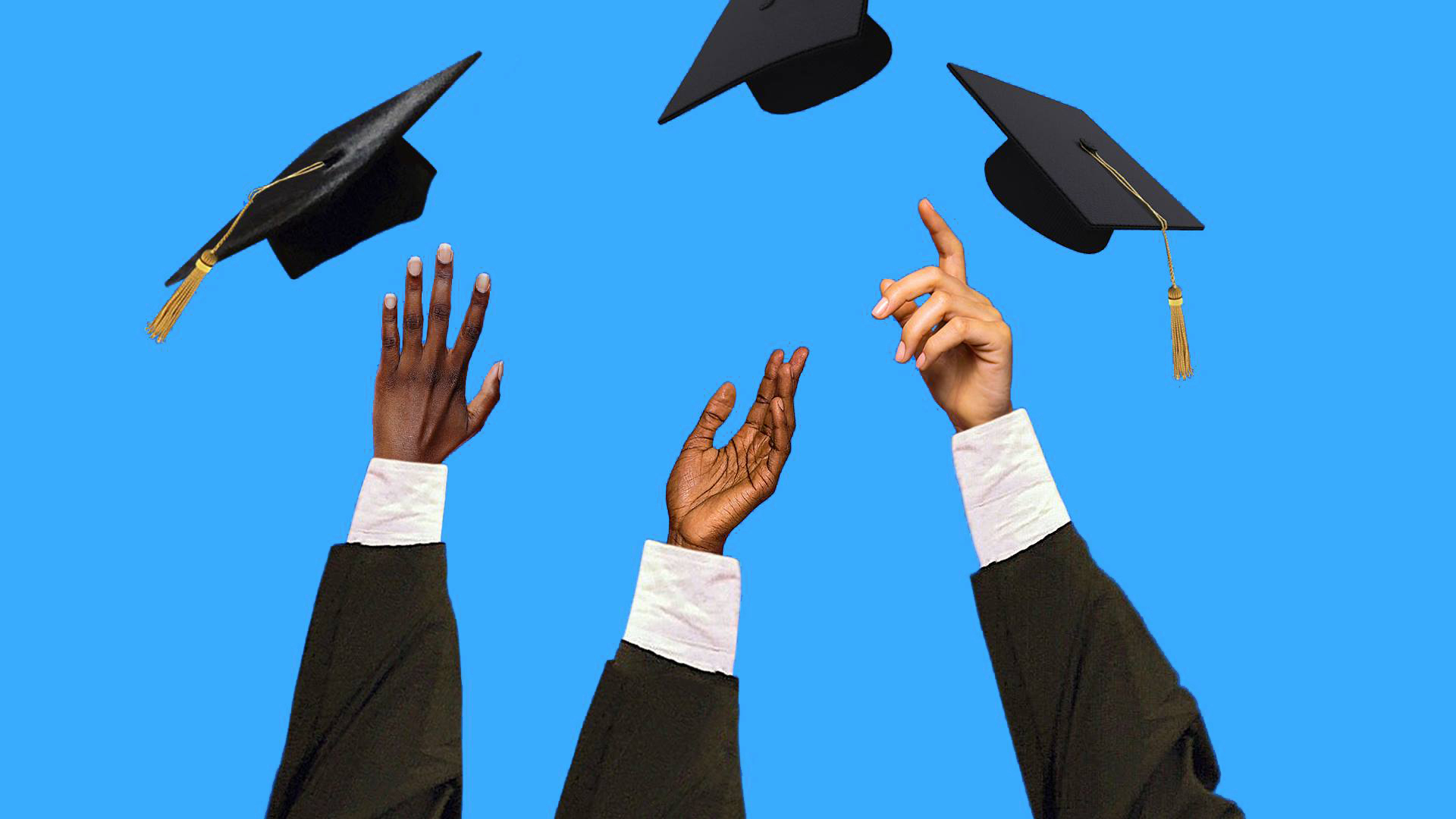 